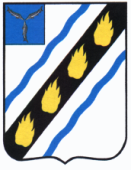 ЗОЛОТОСТЕПСКОЕ  МУНИЦИПАЛЬНОЕ ОБРАЗОВАНИЕСОВЕТСКОГО  МУНИЦИПАЛЬНОГО РАЙОНАСАРАТОВСКОЙ  ОБЛАСТИСОВЕТ ДЕПУТАТОВ(второго созыва)РЕШЕНИЕот 26.04.2013  № 222с.Александровка О внесении изменений в решение Советадепутатов  Золотостепского муниципального образования  от 25.12.2012 № 208Рассмотрев протест прокуратуры Советского района от 24.03.2013 г. № 39-2013, руководствуясь Уставом Золотостепского муниципального образования  Советского муниципального района Саратовской области, Совет депутатов Золотостепского муниципального образования РЕШИЛ:1. Внести в решение Совета депутатов Золотостепского муниципального образования Советского муниципального района от 25.12.2012 г. № 208 «Об утверждении Положения о муниципальной казне Золотостепского муниципального образования Советского муниципального района Саратовской области»,  следующие изменения:1.1. пункт 4.2. раздела IV приложения к решению изложить в новой редакции следующего содержания: «4.2. Ведение Реестра муниципальной казны Золотостепского муниципального образования, осуществляется в порядке, установленном приказом Министерства экономического развития РФ от 30.08.2011 № 424 «Об утверждении Порядка ведения органами местного самоуправления реестров муниципального имущества»;1.2. пункты 4.3., 4.4., 4.5., 4.6., 4.7., 4.8., 4.9. раздела IV приложения к решению исключить. 	2. Настоящее решение вступает в силу по истечении 10 дней со дня  его официального обнародования в установленном порядке.Глава Золотостепского муниципального образования 			С.Н.Соловьев